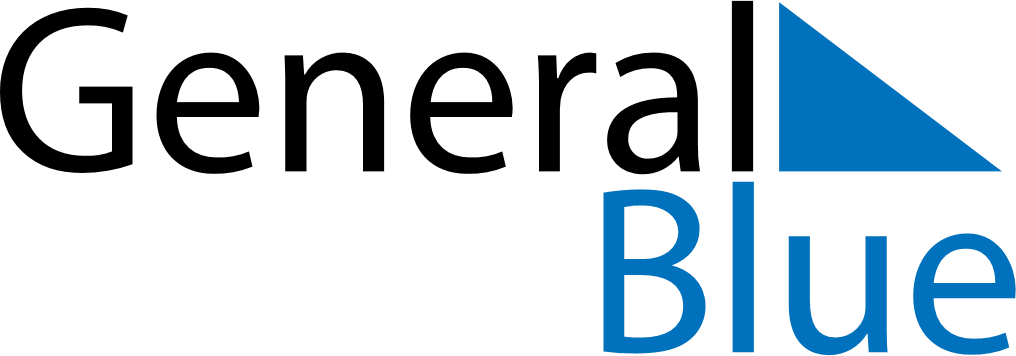 March 2022March 2022March 2022March 2022GuyanaGuyanaGuyanaMondayTuesdayWednesdayThursdayFridaySaturdaySaturdaySunday123455678910111212131415161718191920Phagwah212223242526262728293031